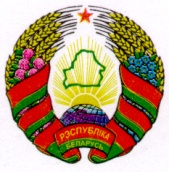 ГОРАЦКI РАЕННЫ                                              ГОРЕЦКИЙ РАЙОННЫЙСАВЕТ ДЭПУТАТАЎ                                          СОВЕТ ДЕПУТАТОВ	            МАСЛАКОЎСКI  СЕЛЬСКI			          МАСЛАКОВСКИЙ СЕЛЬСКИЙ   САВЕТ ДЭПУТАТАЎ 				          СОВЕТ ДЕПУТАТОВ	            РАШЭННЕ			                           РЕШЕНИЕ28.12.2017 г.   № 16-4 в.Маслакi	                                                                                      д.МаслакиО бюджете сельсовета на 2018 годНа основании пункта 3 статьи 100 Бюджетного кодекса Республики Беларусь,  подпункта 1.2 пункта 1 статьи 17 Закона Республики Беларусь от 4 января 2010 года «О местном управлении и самоуправлении в Республике Беларусь»  Маслаковский сельский Совет депутатов РЕШИЛ:1. Утвердить бюджет  сельсовета на 2018 год по  расходам в сумме  81 745,00 белорусского рубля (далее – рубль) исходя из прогнозируемого объема доходов в сумме 81 745,00 рубля.Установить предельный размер дефицита бюджета сельсовета на конец  года в сумме 0 (ноль) рублей.2.  Установить на 2018 год:доходы бюджета сельсовета в сумме 81 745,00 рубля согласно приложению 1;расходы бюджета сельсовета в сумме 81 745,00 рубля по функциональной классификации расходов бюджета по разделам, подразделам и видам согласно приложению 2;распределение бюджетных назначений по Маслаковскому сельскому исполнительному комитету (далее – сельисполком) в соответствии с ведомственной классификацией расходов бюджета сельсовета и функциональной классификацией расходов бюджета согласно приложению 3;перечень государственных программ и подпрограмм, финансирование которых предусматривается за счет средств бюджета сельсовета, в разрезе ведомственной классификации расходов бюджета сельсовета и функциональной классификации расходов бюджета согласно приложению 4.3. Установить размер оборотной кассовой наличности по бюджету сельсовета на 1 января 2019 г. в сумме 730,00  рубля.4. Создать в 2018 году в расходной части бюджета сельсовета резервный фонд Маслаковского сельисполкома и установить его в размере 400,00 рубля. 5. Сельисполкому принять меры, необходимые для реализации настоящего решения.6. Опубликовать настоящее решение на официальном сайте Горецкого районного исполнительного комитета в глобальной компьютерной сети Интернет.7. Настоящее решение вступает в силу с 1 января 2018г.Председатель                                                                            В.И. СойкинПриложение 1к решению Маслаковскогосельского Совета депутатов                                                                            28.12.2017   № 16-4 Доходы бюджета сельсовета                                      (рублей)  Приложение 2к решению Маслаковскогосельского Совета депутатов                                                                            28.12.2017   № 16-4Расходы бюджета сельсовета  по функциональной классификации расходов бюджета по разделам, подразделам и видам                                                                                                             (рублей)Приложение 3к решению Маслаковского сельского Совета депутатов 28.12.2017   № 16-4Распределение бюджетных назначений по Маслаковскому сельскому исполнительному комитету в соответствии с ведомственной классификацией расходов  бюджета  сельсовета и функциональной классификацией расходов бюджета                                                                                                                    (рублей)                                                                           Приложение 4к решению Маслаковского      сельского Совета депутатов                                                                           28.12.2017  № 16-4Переченьгосударственных программ и подпрограмм, финансирование которых предусматривается за счет средств бюджета сельсовета, вразрезе ведомственной классификации расходов бюджета сельсовета и функциональной классификации расходов бюджета                                                                                                     (рублей)НаименованиеГруппаПодгруппаВид РазделПодразделСумма1234567НАЛОГОВЫЕ ДОХОДЫ100000057 206,00НАЛОГИ НА ДОХОДЫ И ПРИБЫЛЬ110000052 347,00Налоги на доходы, уплачиваемые физическими лицами111000052 347,00Подоходный налог с физических лиц111010052 347,00НАЛОГИ НА СОБСТВЕННОСТЬ13000004 765,00Налоги на недвижимое имущество13100003 264,00Земельный налог13108003 264,00Налоги на остаточную стоимость имущества13200001 501,00Налог на недвижимость13209001 501,00ДРУГИЕ НАЛОГИ, СБОРЫ (ПОШЛИНЫ) И ДРУГИЕ НАЛОГОВЫЕ ДОХОДЫ 160000094,00Другие налоги, сборы (пошлины) и другие налоговые доходы 161000094,00Государственная пошлина161300094,00НЕНАЛОГОВЫЕ ДОХОДЫ30000006,00ДОХОДЫ ОТ ИСПОЛЬЗОВАНИЯ ИМУЩЕСТВА, НАХОДЯЩЕГОСЯ В ГОСУДАРСТВЕННОЙ СОБСТВЕННОСТИ31000006,00Доходы от размещения денежных средств бюджетов31100006,00Проценты за пользование денежными средствами бюджетов31138006,00БЕЗВОЗМЕЗДНЫЕ  ПОСТУПЛЕНИЯ400000024 533,00БЕЗВОЗМЕЗДНЫЕ  ПОСТУПЛЕНИЯ ОТ ДРУГИХ БЮДЖЕТОВ БЮДЖЕТНОЙ СИСТЕМЫ РЕСПУБЛИКИ БЕЛАРУСЬ430000024 533,001234567Текущие безвозмездные поступления от других бюджетов бюджетной системы Республики Беларусь431000024 533,00Дотации431600024 533,00ВСЕГО доходов000000081 745,00НаименованиеРазделПодразделВидСумма12345ОБЩЕГОСУДАРСТВЕННАЯ ДЕЯТЕЛЬНОСТЬ01000068 445,00Государственные органы общего назначения01010054 935,00Органы местного управления и самоуправления01010454 935,00Резервные фонды010900400,00Резервные фонды  местных исполнительных и распорядительных органов010904400,00Другая общегосударственная деятельность01100013 110,00Иные общегосударственные вопросы01100313 110,00ЖИЛИЩНО-КОММУНАЛЬНЫЕ УСЛУГИ И ЖИЛИЩНОЕ СТРОИТЕЛЬСТВО06000013 300,00Благоустройство населенных пунктов06030013 300,00ВСЕГО расходов00000081 745,00НаименованиеГлаваРазделПодразделВидОбъем финансирования123456Маслаковский сельский исполнительный комитет 01000000081 745,00Общегосударственная деятельность01001000068 445,00Государственные органы общего назначения01001010054 935,00Органы местного управления и самоуправления01001010454 935,00Резервные фонды010010900400,00Резервные фонды  местных исполнительных и распорядительных органов010010904400,00Другая общегосударственная деятельность01001100013 110,00Иные общегосударственные вопросы01001100313 110,00Жилищно-коммунальные услуги и жилищное строительство01006000013 300,00Благоустройство населенных пунктов01006030013 300,00ВСЕГО расходов00000000081 745,00Наименование государственной программы, подпрограммыНаименование раздела по функциональной классификации расходовРаспорядитель средствОбъем финансирования12341. Государственная программа «Комфортное жилье и благоприятная среда» на 2016-2020 годы, утвержденная постановлением Совета Министров Республики Беларусь от 21 апреля 2016 г. № 326 (Национальный правовой Интернет-портал Республики Беларусь, 19.05.2016, 5/42062):подпрограмма  «Обеспечение качества и доступности услуг»Жилищно-коммунальные услуги и жилищное строительствоМаслаковский сельский исполнительный комитет13 300,00Итого по программе13 300,00